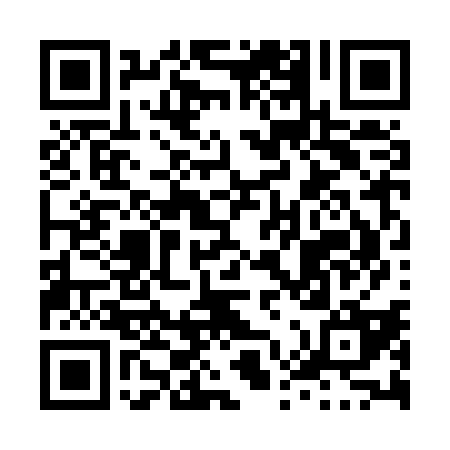 Prayer times for Damons Mills Westvale, Massachusetts, USAMon 1 Jul 2024 - Wed 31 Jul 2024High Latitude Method: Angle Based RulePrayer Calculation Method: Islamic Society of North AmericaAsar Calculation Method: ShafiPrayer times provided by https://www.salahtimes.comDateDayFajrSunriseDhuhrAsrMaghribIsha1Mon3:285:1312:504:538:2710:112Tue3:295:1312:504:538:2610:113Wed3:305:1412:504:538:2610:104Thu3:315:1412:504:548:2610:105Fri3:315:1512:504:548:2610:096Sat3:325:1612:514:548:2510:087Sun3:335:1612:514:548:2510:088Mon3:345:1712:514:548:2510:079Tue3:355:1812:514:548:2410:0610Wed3:365:1912:514:548:2410:0511Thu3:385:1912:514:548:2310:0512Fri3:395:2012:514:548:2310:0413Sat3:405:2112:524:548:2210:0314Sun3:415:2212:524:548:2110:0215Mon3:425:2212:524:538:2110:0116Tue3:445:2312:524:538:209:5917Wed3:455:2412:524:538:199:5818Thu3:465:2512:524:538:199:5719Fri3:485:2612:524:538:189:5620Sat3:495:2712:524:538:179:5521Sun3:505:2812:524:528:169:5322Mon3:525:2912:524:528:159:5223Tue3:535:3012:524:528:149:5124Wed3:545:3112:524:528:139:4925Thu3:565:3212:524:518:129:4826Fri3:575:3312:524:518:119:4627Sat3:595:3412:524:518:109:4528Sun4:005:3512:524:518:099:4429Mon4:025:3612:524:508:089:4230Tue4:035:3712:524:508:079:4031Wed4:055:3812:524:498:069:39